                                   KONTROLNA NALOGA IZ MATEMATIKE 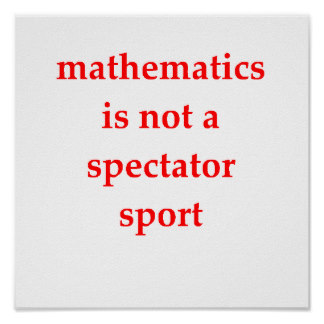                                          3. LETNIKNAJ VSE SVOJE ZNANJE POKAŽE: _____________________________					IME IN PRIIMEKTOČKE:OCENA:Nariši grafa funkcij:									5 točk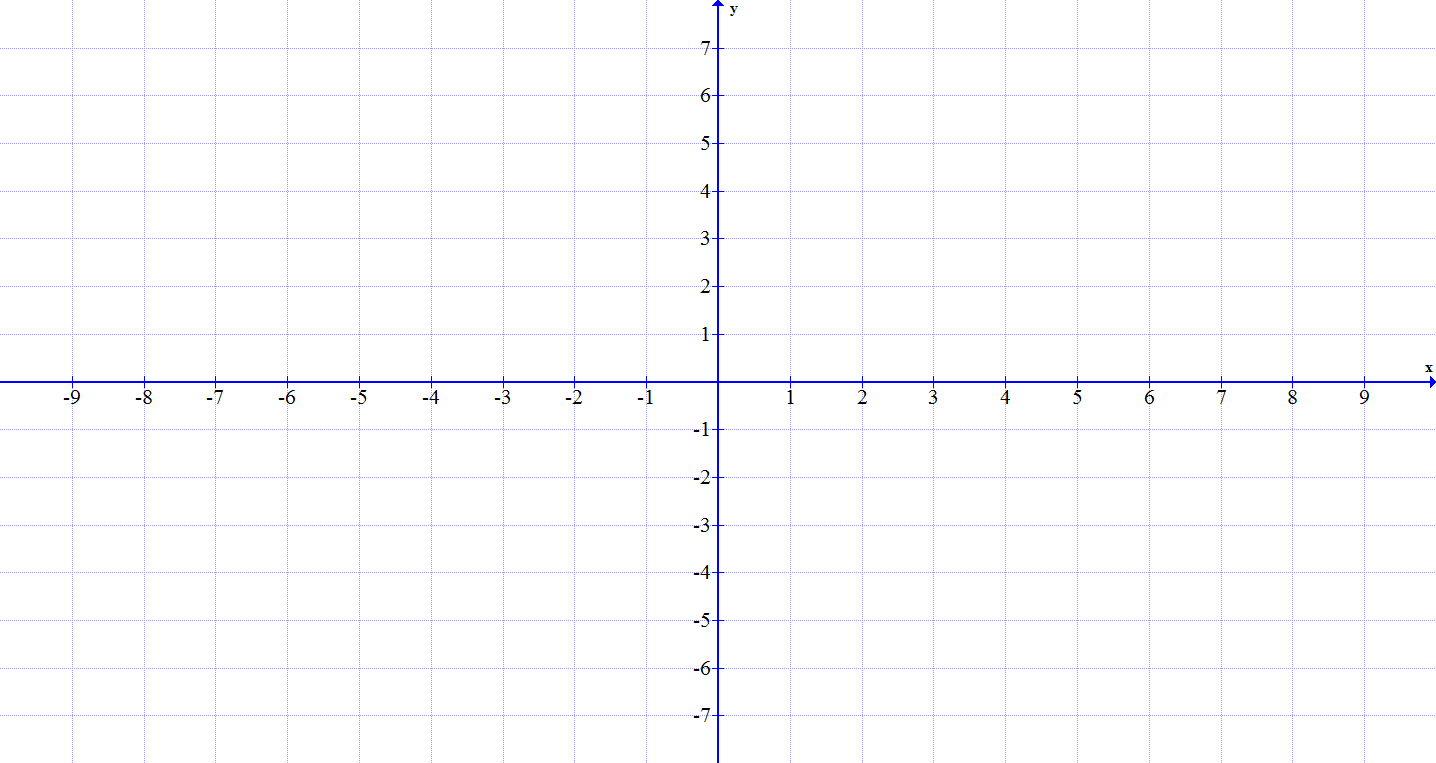 						5 točkReši dve enačbi od treh:									5 točk								5 točk						5 točkReši dve enačbi od treh:								5 točk					5 točk									5 točkReši eno od enačb:									10 točk							10 točkIzraz zapiši kot vsoto ali razliko logaritmov z logaritmandi x, y ali z:   10 točkIzračunaj vrednost izraza brez uporabe žepnega računala:											5 točkŠtevilo ljudi, ki kupijo nova očala, se spreminja po funkciji . Spremenljivka x je izražena v mesecih. (funkcijo ln imate na kalkulatorju)Oceni, koliko ljudi je kupilo očala v 5 mesecih.				3 točkeOceni, koliko ljudi je kupilo očala v 2,5 leta.					2 točkiV katerem mesecu prodajo tisoča očala? Utemelji.				3 točkeKoliko ljudi se odloči za očala v sedmem mesecu?				2 točkiDefiniraj logaritemsko funkcijo.							5 točkKdaj je enačba eksponentna?							5 točkZapiši definicijo logaritma.							5 točkZapiši lastnosti funkcije 						5 točkZapiši logaritemsko enačbo, ki nima rešitve.					5 točkNa sliki je graf logaritemske funkcije 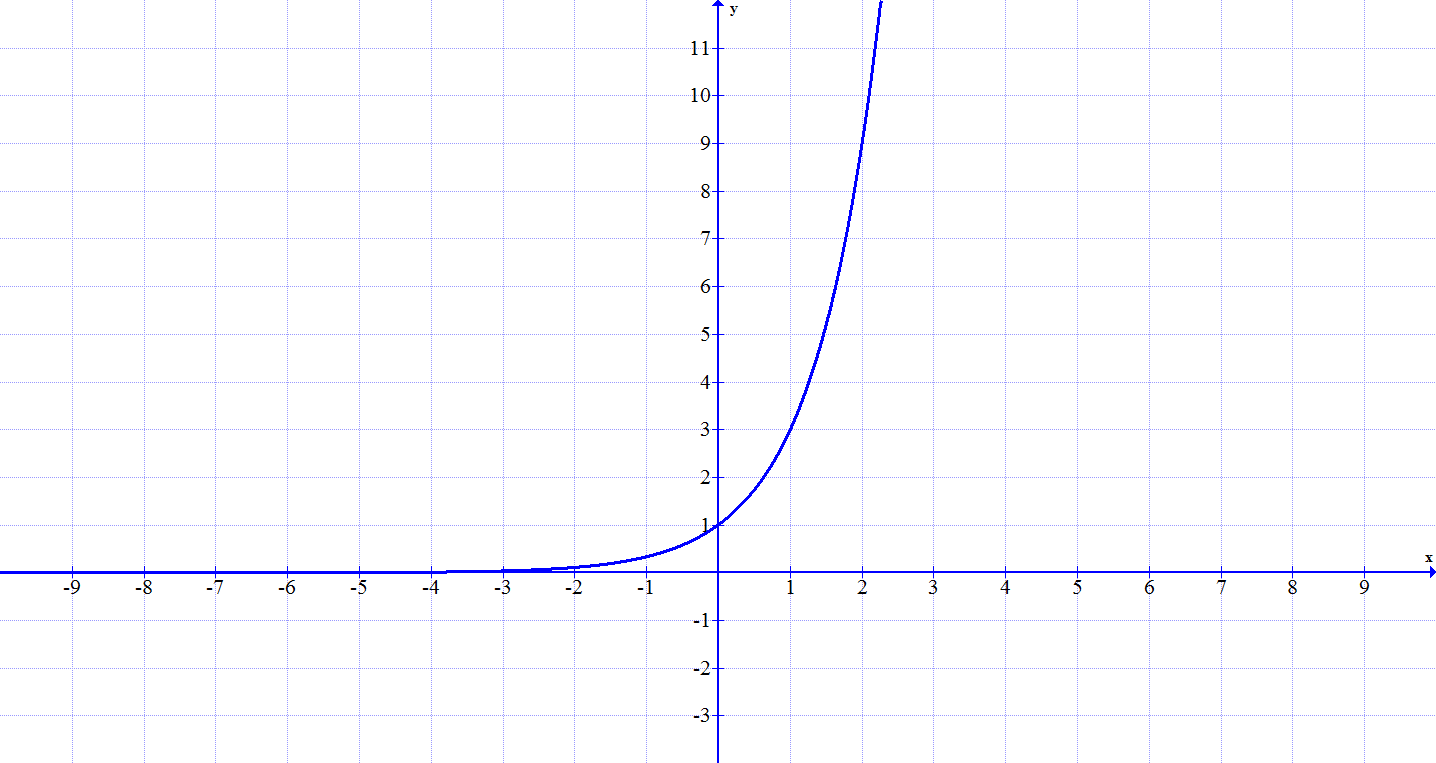 Izračunaj a in določi funkcijo f. (vstavi točko z grafa v funkcijo in izračunaj a.) 2 točkiIzračunaj vrednost funkcije za x = -3	.					       2 točkiZapiši definicijsko območje in zalogo vrednosti funkcije.			       2 točkiZa katere x je vrednost funkcije enaka 3?					       2 točkiAli je funkcija naraščajoča ali padajoča?					       2 točki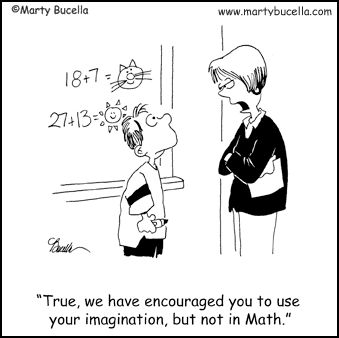 Možno je zbrati 100 točk. Za 2 – 45 točk, za 3 – 60, za 4 – 75 točk, za 5 – 90 točk.